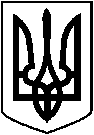  ЛЕТИЧІВСЬКА СЕЛИЩНА РАДА ЛЕТИЧІВСЬКОГО РАЙОНУ ХМЕЛЬНИЦЬКОЇ ОБЛАСТІВИКОНАВЧИЙ КОМІТЕТ   Р І Ш Е Н Н Я19.02.2020 р.                                  Летичів                                       №  19 Про дозвіл на зрізку деревРозглянувши заяви громадян про дозвіл на зрізку дерев, керуючись п.7 ст. 30 Закону України «Про місцеве самоврядування в Україні», п.2 Постановою Кабінету Міністрів України №1045 «Про затвердження Порядку видалення дерев, кущів, газонів і квітників у населених пунктах» виконком селищної ради  В И Р І Ш И В :Дати  дозвіл:- гр. Наумовій Н.В. на зрізку восьми аварійних акацій за адресою с.Новокостянтинів, вул. Польова, 24.-  гр. Буряковій С.В.  на зрізку п’яти аварійних акацій за адресою с.Новокостянтинів, вул. Польова.-   гр. Гаврилюк М.І. на зрізку шести аварійних акацій за адресою с. Новокостянтинів, вул. Польова.      - гр. Кордонець Р.Ю.  на зрізку шести аварійних акацій за адресою с.      Новокостянтинів, вул. Польова, 6.-  гр. Хворостян М.О. на зрізку восьми аварійних акацій за адресою с. Новокостянтинів, вул. Польова, 8. - гр. Кордонець Т.В. на зрізку восьми аварійних акацій за адресою с. Новокостянтинів, вул. Польова, 28.-  гр. Гудзенко В.С. на зрізку п’яти аварійних акацій за адресою с. Новокостянтинів, вул. Польова, 32.- гр. Гудзенко Г.С. на зрізку шести аварійних акацій за адресою с. Новокостянтинів, вул. Польова, 34.-гр. Дорошкевич Б.В. на зрізку дванадцяти аварійних акацій за адресою с.Новокостянтинів, вул. Польова, 30.-     Летичівській селищній раді на зрізку одного аварійного ясена за адресою смт Летичів, вул. Смолінського Леоніда, 15, шести аварійних черешень, однієї аварійної вишні, одного аварійного береста, трьох аварійних горіхів, трьох аварійних кленів за адресою смт Летичів, вул. Автопарківська (біля колишнього автопарку), одного аварійного горіха за адресою смт Летичів, вул. Автопарківська, 10, однієї аварійної груші за адресою смт Летичів, вул. Савіцького Юрія, 33, однієї аварійної тополі за адресою с. Попівці (біля магазину), однієї аварійної сосни за адресою смт Летичів (кладовище «Залетичівка»), однієї аварійної яблуні за адресою смт Летичів, вул. Савіцького Юрія, 98, шести аварійних тополь за адресою с.Копитинці (територія сільського клубу), п’яти аварійних осікор за адресою с.Антонівка (бувший дитячий садок), двох аварійних ялин, п’яти сухостійних беріз, чотирьох сухостійних яблунь за адресою с.Рудня, вул. Центральна, 1, двадцяти аварійних верб, десяти аварійних ясенів, семи аварійних берестів за адресою с. Новокостянтинів, вул. Слобода, 49, п’яти сухостійних ялин, однієї сухостійної берези за адресою с. Прилужне (біля ФАПу), одного аварійного ясена за адресою с. Прилужне, вул. Братів Закордонців (біля церкви), однієї аварійної ялини, трьох аварійних туй за адресою с. Бохни (біля пам’ятника загиблим воїнам).     2. Термін дії рішення про дозвіл на зрізку дерев – 6 місяців.     3.  Контроль  за  виконанням   даного  рішення  покласти  на            начальника відділу житлово-комунального господарства, інфраструктури, охорони навколишнього середовища, енергозбереження, благоустрою та громадського порядку Пузарецького В.І.           Селищний голова                                                 Ігор ТИСЯЧНИЙ   